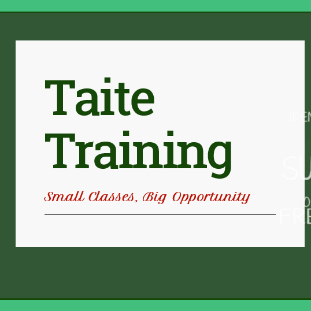 TAITE HEALTHCARE TRAININGMEDICAL ASSISTANT COURSE PAYMENT PLAN ENROLLMENT AGREEMENTTHIS PAYMENT PLAN OPTION IS DIVIDED INTO 8 PAYMENTS/8 MODULES. EACH PAYMENT WILL ALLOW THE STUDENT ACCESS TO ONE MODULE. THE STUDENT MUST COMPLETE EACH MODULE SUCCESSFULLY TO RECEIVE A CERTIFICATE OF COMPLETION SENT TO THE NATIONAL CERTIFICATION PROGRAM FOR EXAMINATION. NATIONAL EXAMINATION IS $150EACH MODULE IS $275 EACH. BRINGING THE COURSE TOTAL TO 			$2200STATE EXAMINATION IS AN ADDITIONAL						$150									TOTAL		$2350THE STUDENT MUST COMPLETE, SIGN AND DATE THIS FORM, SEND IN THEIR DRIVERS LICENSE AND SOCIAL SECURITY CARD TO ADMINISTRATION@TAITETRAINING.INFO. TO APPLY FOR THIS PAYMENT PLAN. ONCE PLAN IS APPROVED THE STUDENT WILL BE ALLOWED TO PURCHASE THE FIRST MODULE. STUDENT INFORMATION REQUIRED:LEGAL NAME FIRST AND LAST								MAILING ADDRESS										PHONE NUMBER										EMAIL ADDRESS										I CERTIFY THAT I UNDERSTAND THE PAYMENT ARRANGEMENT FOR THIS COURSE. I ALSO UNDERSTAND, I HAVE 90 DAYS TO COMPLETE PAYMENTS AND FINISH ALL COURSE REQUIREMENTS.STUDENT SIGNATURE								DATE											